Quality & Safety Academy: QI PlaybookStep 1:  Define the Problem Please provide a one-liner of the problem you identified in your clinical environment.How do you know this is a problem?Who is impacted?What is the scale?What other data do you have to support this?Create a Cause & Effect Analysis (Fishbone Diagram) THEN – Use “5-why’s” to further understand one contributing factor.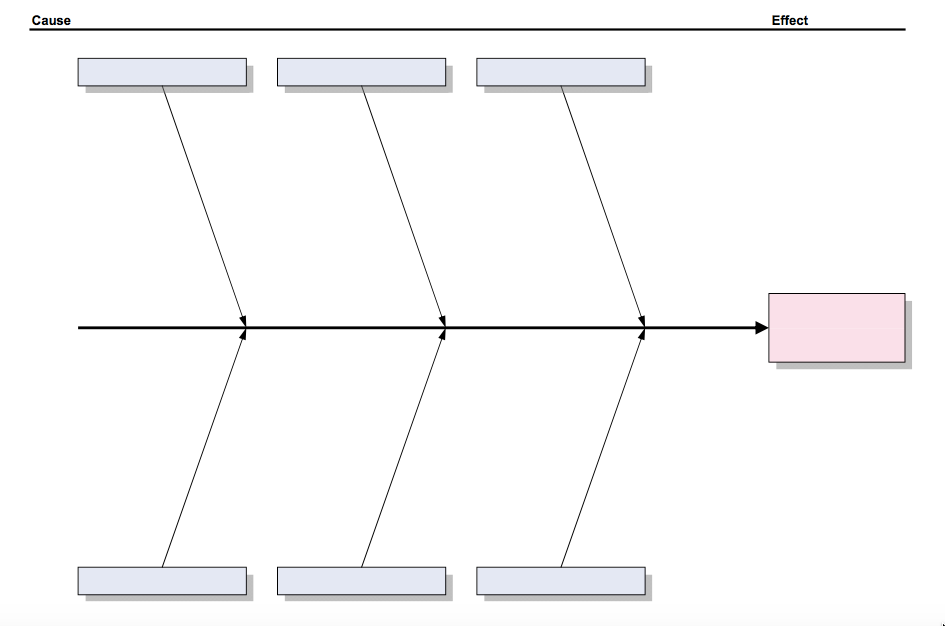 Step 2: Identify Areas for ImprovementWhich contributing factors are most actionable? Are they high impact? Based on your understanding of the problem, where can you intervene?Step 3: State your GoalsWhat is your AIM statement? Make it SMART (“How much, of what, by when?”). SpecificMeasurableAchievableRelevantTimelyStep 4: Measure your ProgressWhat are you measuring? List potential measures below in each category. Process measures (the steps of doing the work—e.g., what % of patients get a lactate drawn when we think they have sepsis):Outcome measures (the impact on the patient/population of interest—e.g., how many patients die each year from sepsis?):Balancing measures (negative side effects we hope not to cause, and thus should watch for—e.g., % patients who get aggressive fluids for presumed sepsis, and then develop pulmonary edema and end up on the ventilator): What are your data sources? Step 5: Create Impactful, Sustainable SolutionsBased on your understanding of the problem, list ideas for interventions:Define when you will check in to see if you have made any change. How you tracking your data?